The Ontario Public Interest Research Group (OPIRG) - Toronto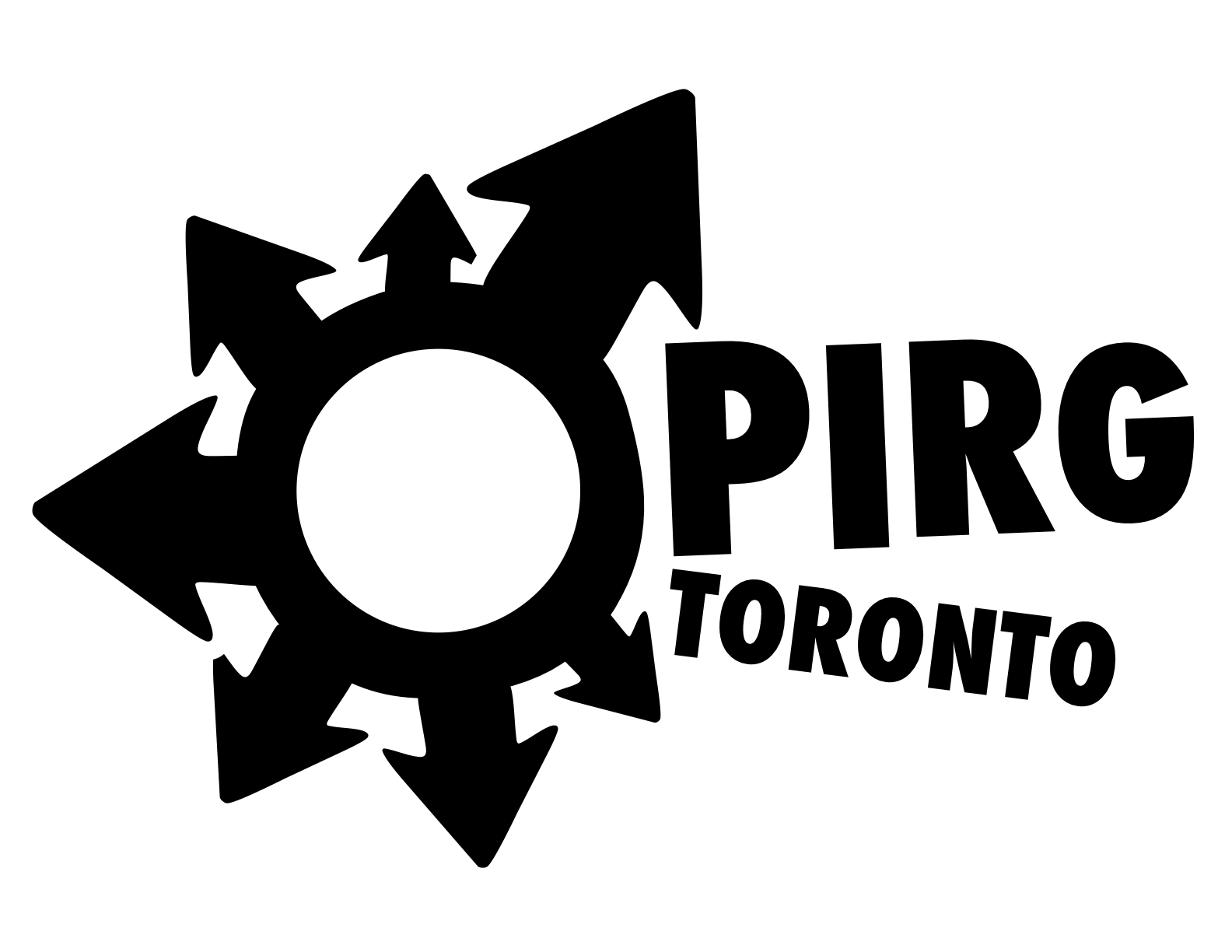 Volunteer Form 2016-2017Personal InformationThe volunteer information you provide in this section is confidential and will be used with discretion.Commitment & AvailabilityPlease specify whether you can come in on a regular basis (schedule), drop-in from time to time doing odd jobs (drop-in), come in only to work on a specific project (project-based), or a combination. Circle all that apply.Please specify whether you’re available daily, weekly, monthly, or only a few times a year. We need to know what days and times you’ll want to come in and work, even if you only want to drop-in or work on a project.Skills & ExperiencePlease circle if you have this skill or training. Please underline if you want to learn it.Positions & Areas of InterestWhat volunteer positions at OPIRG do you want to pursue?  Circle all that apply.Circle if you are already working on the issue. Underline if you want to learn more.Signature:  __________________________________________________                      Date:  __________________________________________________OPIRG-Toronto, 536 Spadina Crescent, Toronto ON  M5S 2J7Phone: 416 978 7770  Fax: 416 971 2292  Email: opirg.toronto@gmail.com www.opirgtoronto.org Date:Last Name:First Name & Initial:Your Pronouns (they, he, she, etc)Address:Phone:Email Address:Emergency Contact’s Name:Emergency Contact’s Phone:Program of Study (if applicable):Semester # (if applicable):OPIRG is committed to making our organization an accessible and safe(r) space.  Please feel free to let us know about any needs you have that would help you participate (eg.  environmental allergies, need childcare for meetings, etc.) Type of Commitment    Drop-In                           Schedule                         Project-BasedDaily: What times on what days?Weekly: What day and time per week?Monthly: What day and time per month?Per Term/Year: What days and times per year?Length of Commitment (1 semester, 2 semesters, till graduation, etc.):If you’ve been involved with a PIRG before, when, and in what capacity?How did you find out about OPIRG?Describe previous volunteer experience.Why are you interested in volunteering with OPIRG?SkillsTrainingGraphic DesignAnti-oppression (includes anti-racism, anti-sexism, anti-heterosexism, etc.)ComputersConflict resolutionWeb DesignConsensus decision-makingWriting & Minute-TakingDirect action PhotographyMedia relationsMeeting FacilitationFinance/BudgetingPosteringActive Listening/SupportNetworking & OutreachOther: Office WorkFundraisingOther:Board MemberSpecial Events (Specify if applicable)Action Groups (Specify if applicable)Resource CentreCommittee Work (Specify if applicable)Accessibility Support (Specify if applicable)Community Outreach, Tabling & PromotionsTransportation & Billeting Support (Specify if applicable)Research Projects (Specify if applicable)Other (Please Specify)Feminism, women’s rightsEnvironmentalismAnti-racismCorporate powerAnti-poverty, class, anti-capitalism, labour/workplace issuesFair tradeDis/Ability and accessibilityFood and agricultureIndigenous solidarityWaste reductionAffordable housingPesticide reductionImmigration (migrant labour, immigrant rights, racism, etc.)Transit (bikes, buses, etc.)HealthPolitical theory (anarchism, socialism, etc.)Trans IssuesArt (theatre, dance, etc.)Queer, Lesbian, Bisexual, Gay, Two Spirit ActivismDirect actionStudent issues (tuition, curriculum, etc.)Anti-war, peace, disarmament, anti-imperialism, etc.Please feel free to make any additional comments that will help us to make sure you get the most out of your involvement with OPIRG. 